PM.nr. 39/17NË EMËR TË POPULLITGJYKATA THEMELORE PEJË- DEPARTAMENTI PËR TË MITUR, në trupin gjykues për të miturit të përbërë nga kryetarja e trupit gjykues për të mitur, Nushe Kuka Mekaj, gjyqtare si dhe gjyqtarëve porotë Ismet Imami dhe Sevdije Metrama, anëtarë të trupit gjykues për të mitur, sekretaren juridike Fitore Bojku- procesmbajtëse, në çështjen penale ndaj të miturit T B nga Peja, për shkak të veprës penale Vjedhje e rëndë, nga neni 327 par.1, të KP-së, sipas propozimit të Prokurorisë Themelore në Pejë, Departamenti për të Mitur për shqiptimin e dënimit me burgim për të mitur, nga neni 33, të KDM-së, PPM. nr.181/17, të dt.14.12.2017, pas mbajtjes së shqyrtimit gjyqësor, verbal, jopublik i dt.18.01.2018, në prezencë të prokurores së shtetit- Departamenti për të Mitur, të miturit, mbrojtësit të të miturit av. Besim Ahmetaj, i caktuar sipas detyrës zyrtare, përfaqësuesit  ligjor të të miturit A B, të dëmtuarës E D, përfaqësuesit të SHSK-së Ardita Lubeniqi, në të njëjtën ditë bie dhe shpalli, ndërsa me datë 25.01.2018, përpiloi këtë:A K T G J Y K I MI mituri i rritur T B, i biri i A dhe nënës L e gjinisë H, i lindur me ......., në Pejë, me banim në rr “A J” hyrja . kati .. nr...., ka ......., identifikohet në bazë të certifikatës së lindjes me nr. personal ........., të lëshuar nga MPB-Republika e Kosovës, i gjendjes së mesme ekonomike, shqiptar, shtetas i  Republikës së Kosovës.ËSHTË FAJTOR Se:Me datë 06.08.2016 rreth orës 05:00 të mëngjesit, në Pejë, në rr. “A K”, pikërisht në banesën e të dëmtuarës F Sh , i mituri T B, me qellim të përfitimit të dobisë pasurore në mënyrë të kundërligjshme, tjetrit ia merr sendin e luajtshëm në atë mënyrë që, gjersa e dëmtuara ishte duke fjetur në sallonin e shtëpisë bashkë me vajzën e saj, i mituri me kaqavidë hap dritaren e banjos së shtëpisë më pas depërton në brendi dhe aty arrin të marr një Iphone, ngjyrë të bardhë në vlerë në vlerë 80 euro dhe një telefon Samsung J-5(2016), në vlerë 180 euro dhe gjersa ishte në kërkim të gjësendeve tjera duke lëvizur rastësisht e kishte prekur vajzën e të dëmtuarës, e cila nga frika më pas kishte bërtitur me ç’rast i mituri me shpejtësi ishte larguar nga aty.Me çka ka kryer vepër penale të vjedhjes së rëndë, nga neni 327 par. 1 të KP-së.Andaj, Gjykata me aplikimin e dispozitave të neneve 5, 7, 8, 32, 33, 34, 73 par.4  të KDM-së, dispozitat e neni 327 par. 1, të KP-së dhe dispozitave të nenit 326, lidhur me nenin 248 par.1, të KPP-së të miturit i shqiptohet:DËNIM ME BURGIM PËR TË MITUR- në kohëzgjatje prej  6 (gjashtë) muaj, Konform nenit 31 të KDM-së, me pëlqimin e të miturit dënimi me burgim për të mitur zëvendësohet me: URDHËR PËR PUNË NË DOBI TË PËRGJITHSHME- pa pagesë, në afat të caktuar prej 40 (dyzet) orëve.Shërbimi Sprovues do ta përcaktojë llojin e punës në dobi të përgjithshme të cilën do ta kryejë i mituri, cakton organizatën specifike për të cilën i mituri duhet të kryejë punë në dobi të përgjithshme, vendos për ditët e javës kur do të kryhet puna dhe mbikëqyr kryerjen e punës në dobi të përgjithshme.Puna në dobi të përgjithshme kryhet brenda periudhës së caktuar nga ana e gjykatës, e cila nuk mund të zgjat më shumë se 1 (një) vit.Nëse pas kalimit të periudhës së caktuar, i mituri nuk e kryen punën në dobi të përgjithshme ose punën e tillë në dobi të përgjithshme e kryen vetëm pjesërisht gjykata e urdhëron ekzekutimin e dënimit me burgim për të mitur në kohëzgjatje proporcionale, duke marrë parasysh kohëzgjatjen e punës në dobi të përgjithshme që është kryer.Shpenzimet e procedurës mbeten në ngarkim të kësaj gjykate. E dëmtuara F Sh për realizimin e kërkesës juridike-pasurore udhëzohet kontest civil.A r s y e t i mProkuroria Themelore në Pejë, ka paraqitur propozim për shqiptimin e dënimit me burgim për të mitur, PPM nr. 181/17, të dt.14.12.2017,  ndaj të miturit T B, për shkak të veprës penale Vjedhje e rëndë, nga neni 327 par 1 të KP-së.Shqyrtimi gjyqësor është mbajtur pa prezencën e publikut konform dispozitës së nenit 71 të KDM-së.Trupi gjykues është në përberë prej trupit gjykues për të mitur konform dispozitës së nenit 51 par. 1 të KDM-sëKryetarja e trupit gjykues për të mitur e ka njoftuar të dëmtuarën për të drejtën e paraqitjes së kërkesës pasurore-juridike, sipas nenit 322 të KPP-së, ndërsa të miturin e rritur me të drejtat e tij në kuptim të nenit 323 të KPP-së.Pas leximit të propozimit për shqiptimin e burgimit për të mitur, trupi gjykues për të mitur në kuptim të nenit 325 par1 të KPP-së, është bindur se i mituri e ka kuptuar propozimin dhe i ka dhënë mundësinë të deklarohet për veprën penale që i vihet në barrë, pasi është njoftuar për pasojat e pranimit të fajësisë.I mituri, pas konsultimit me mbrojtësin e tij, në praninë e përfaqësuesit ligjor të tij, është deklaruar fajtorë për veprën penale e cila i vihet në barrë, i vetëdijshëm për pasojat e pranimit të fajësisë, pranimin e fajësisë e ka bërë me vetëdëshirë dhe pa presion nga askush.Kryetarja e trupit gjykues për të mitur, ka marrë mendimin për pranimin e fajësisë nga Prokurorja e shtetit, e dëmtuara dhe përf. të SHSK-së, përf. ligjor i të miturit dhe mbrojtësi i tij, të cilët janë pajtuar me pranimin e fajësisë nga ana e të miturit.Trupi gjykues për të mitur, ka aprovuar pranimin e fajësisë nga ana e të miturit, pasi ka vlerësuar se deklarimi i fajësisë është në përputhje me provat materiale, që janë bashkangjitur propozimit si: anketa sociale ND.6754/17-0540, të dt.16.10.2017, për të miturin T B, certifikata e lindjes për të miturin T B, me nr. pers. ........, të dt. 02.11.2015, të lëshuar nga MPB-Republika e Kosovës, raporti i policisë nga oficeri Hysen Krasniqi #3695, me nr. rasti 2017-DA-1619, të dt. 06.08.2017, raporti i kqyrjes së vendit të ngjarjes e dt. 06.08.2017, me nr. rasti 2017-DA-1619, fotoalbumi i vendit të ngjarjes dhe shkresa të tjera, i bindur se janë përmbushur kërkesat, nga neni 248 par. 1 i KPP-së dhe nuk ka gjetur arsye ligjore për hedhje të propozimit, meqë nuk përmban asnjë shkelje të qartë ligjore, ose gabime teknike. Nga certifikata e lindjes,  i mituri ka lindur me dt. 24.06.2001,  në kohën e kryerjes së veprës penale kishte pesëmbëdhjetë (15) vjet, e një (1) muaj, e dymbëdhjetë (12) ditë, që do të thotë se ishte i mitur i ri, ndërsa në kohën e gjykimit kishte gjashtëmbëdhjetë (16) vite, e gjashtë (6) muaj e njëzet e katër (24) ditë, që do të thotë se është i mitur i rritur.Nga anketa sociale e Shërbimit Sprovues, Qendra Regjionale në Pejë, nr. ND., të dt.16.10.2017, për të miturin e rritur T B, e poashtu edhe nga deklarimi i përfaqësuesit ligjor të të miturit, në shqyrtimin kryesor janë përshkruar kushtet jetësore të familjes, gjendja shëndetësore dhe rrethana tjera, nga e cila konstatohet se më parë ka qenë në Qendrën korrektuese në Lipjan, poashtu ka vijuar një trajnim të programit E, jeton në bashkësinë familjare prej 3 (tre) anëtarësh, i mituri është fëmija i vetëm, prindërit i ka të divorcuar, jetojnë në një banesë, babai i të miturit punon kohë pas kohe në punë të ndryshme në ndërtimtari, familja e të miturit, burim të të ardhurave kanë pensionin e gjyshes dhe pensionin e axhës të të miturit (dëshmor), i mituri ka ndërprerë mësimin në klasën  e shtatë, kohën e lirë e kalon në shtëpi dhe në lagje, hobi i tij është interneti, deri në moshën 7-8 vjeçare ka qenë fëmijë i mirë dhe i dëgjueshëm, ka pasur kontakte të rralla me nënën e tij të cilën e ka njohur si mësuese, në moshën 7-8 vjeçare e ka kuptuar se L është nëna e tij dhe që nga atëherë sjelljet e tij kanë filluar të ndryshojnë për të keq, i njëjti nuk lëngon nga ndonjë sëmundje psiko-fizike, që ka pasur mundësi  të ndikojë në zhvillimin psiko-fizik.Faktor negativ që kanë mundur të ndikojnë në sjelljen e të miturit janë: moskujdesi i babait, divorci i prindërve, mosha adoleshente dhe moskujdesi ndaj veprimeve të veta.Në kuptim të nenit 326 par.4 të KPP-së, gjykata ka vendosur që shqyrtimi gjyqësor të vazhdojë me fjalën përfundimtare, meqë nuk zhvillohet procedura e provave, përveç leximit të anketës sociale me nr. ND., të dt. 16.10.2017, për të miturin T B, certifikata e lindjes për të miturin T B, me nr. personal ........., të dt. 02.11.2015, të lëshuar nga MPB-Republika e Kosovës.Prokurorja e shteti Lirije Morina, në fjalën e saj përfundimtare, ka mbetur pranë propozimit për shqiptimin e dënimit me burgim për të mitur, pasur parasysh se i njëjti ka qenë në ekzekutim të masës institucionale, për një vit e gjashtë muaj, por nuk ka pasur ndikim në përmisimin e të miturit. Konsideron se dënimi me burgim për të mitur është zgjidhja e vetme adekuate.E dëmtuara F Sh, e ka përkrahur fjalën përfundimtare të prokurores së shtetit dhe e ka parashtruar kërkesën pasurore juridike.Përf. e SHSK-së Ardita Lubeniqi, në fjalën e saj përfundimtare, ka mbetur në tërësi pranë anketës sociale të përpiluar me shkrim, nuk është pajtuar me propozimin e prokurores së shtetit, sepse një propozim i tillë është i rëndë, të miturit duhet dhënë mundësia e shqiptimit e ndonjë mase më të butë, sepse izolimi i serishëm mund të ndikoj negativisht në të miturin, bazuar në rrethanat të cilat i kanë gjetur në bashkëpunim me prindin e tij. Mbrojtësi i të miturit, av. Besim Ahmetaj, në fjalën e tij përfundimtare, ka deklaruar se i mituri ka bërë pranimin e fajësisë për vepër penale, por propozimi i prokurores së shtetit për dënim me burgim për të mitur është i rëndë, ka propozuar që të njëjtit ti shqiptohet masa mbikëqyrjes së shtuar nga organi i kujdestarisë dhe sipas nevojës ti shqiptohen detyrimet e veçanta, siç është kërkim falja e palës së dëmtuar, të pranojë aftësim profesional dhe të pranojë këshillim psikologjik.I mituri, e ka përkrah në tërsi fjalën përfundimtare të mbrojtësit të tij, pendohet për veprimin e kryer, ka premtuar se nuk do të përsëris më vepra të tilla penale. Përfaqësuesi ligjor i të miturit-A B, është pajtuar me fjalën përfundimtare të mbrojtësit të të miturit.Nga të vërtetuarat më lartë rezulton se në veprimet e të miturit T B ekzistojnë të gjitha elementet objektive dhe subjektive të veprës penale “Vjedhje e Rëndë”, nga neni 327 par.1, të KP-së.Duke vlerësuar rrethanat e rëndësishme dhe bazuar ne nenin 8 të KDM-së, gjykata në radhë të parë ka marr parasysh interesin më të mirë për të mituri, poashtu ka marrë parasysh edhe këto rrethana: llojin dhe peshën e veprës penale, moshën e të miturit, nivelin e zhvillimit psikologjik, karakterin e tij dhe prirjet, motivet që e nxitën atë të kryejë veprën penale, edukimin e tij deri në atë fazë, mjedisin dhe rrethanat e jetës së tij nëse është shqiptuar masë apo dënim më herët dhe ka gjetur se:Trupi gjykues për të mitur në rastin e shqiptimit të dënimit me burgim të të miturit, bazuar në të gjitha rrethanat, gjeti se janë plotësuar kumulativisht tri kushtet ligjore të parapara me dispozitën e nenit 33 të KDM-së, meqë i mituri në kohën e kryerje së veprës penale ka arritur moshën gjashtëmbëdhjetë (16) vjeçare dhe ka kryer vepër penale të dënueshme mbi pesë (5) vite burgim, është penalisht përgjegjës meqë në momentin e kryerjes së veprës penale ka pasur aftësi që të kuptojë rëndësinë e veprës penale dhe ka mundur ta kontrollojë sjelljen e tij. Sipas këtyre aftësive penalisht i përgjegjshëm konsiderohet personi i cili ka kryer veprën penale me dashje, apo nga pakujdesia, e që në rastin konkret kemi të bëjmë me dashjen, duke i marrë parasysh specifikat e moshës të së miturit, zhvillimin e tij psikologjik dhe social, faktin se ka qenë në ekzekutim të masës institucionale-dërgim në institucionin edukativo korrektues, në kohëzgjatje prej një viti e gjashtë muaj dhe pas ekzekutimit të kësaj mase i njëjti ka kryer edhe shumë vepra të tjera penale, të llojit të njëjtë andaj shqiptimi i serishëm i ndonjë mase edukative të llojit të njëjtë nuk do të ishte adekuate, por pasur parasysh se as izolimi prej 1 viti e 6 muaj, nuk e ka arritur qëllimin e risocializimit të të njëjtit, gjykata ka vlerësuar se këtij të mituri duhet ti ipet një mundësi tjetër, në vlerësim të interesit të tij më të mirë, ashtu që me pajtimin e të njëjtit, është urdhëruar puna në dobi të përgjithshme, meqë janë plotësuar kushtet nga neni 31 par. 1 të KDM-së, me bindje se do të ndikojë pozitivisht në të miturin , me bindje se do krijojë shprehi për punë dhe aftësi profesionale, në të njëjtën kohë i është bërë me dije se nëse nuk kryen punën sipas programit të SHSK-së, gjykata do të urdhërojë menjëherë ekzekutimin e dënimit të shqiptuar.Vendimi mbi shpenzimet e procedurës penale dhe kërkesës juridiko-pasurore bazohet në nenin 75 të KDM-së.Në kuptim të nenit 463 të KPP-së, e dëmtuara për realizimin e kërkesës pasurore-juridike është udhëzuar në kontest civil. GJYKATA THEMELORE NË PEJË- DEPARTAMENTI PËR TË MITUR, PM.nr.39/17Sekretarja juridike                                                 Kryetarja e trupit gjykues për të mitur    Fitore Bojku                                                                                         Nushe Kuka-MekajKËSHILLA JURIDIKE:                                                    Kundër këtij aktvendimi pala e pakënaqur ka të drejtë ankese në afat prej 8 ditësh, pasMarrjes së të njëjtës, Gjykatës së Apelit Prishtinë, e nëpërmes kësaj gjykate .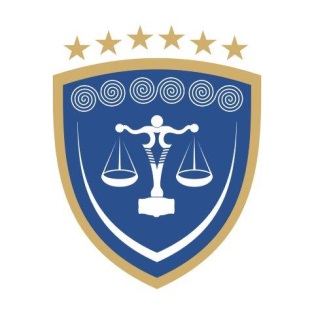 REPUBLIKA E KOSOVËSREPUBLIKA KOSOVA – REPUBLIC OF KOSOVOGJYKATA THEMELORE  PEJËOSNOVNI SUD PEĆ – BASIC COURT  PEJA